Město Planázabezpečuje ve spolupráci s firmou EKODEPON s.r.o.:			Mobilní sběr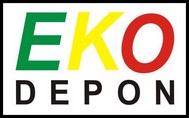 objemného odpadu, nebezpečných složek komunálního odpadu a zařízení zpětného odběruv pátek 12. 10. 2018 	stanoviště							doba přistavení mobilní sběrnyv neděli 14. 10. 2018Ve vymezených časech mohou občané, plátci poplatku za komunální odpad, předat do mobilní sběrny firmy EKODEPON s.r.o. následující nebezpečné odpady:obaly se zbytky barev a laků, obaly (plastové, plechové) znečištěné škodlivinami, pneumatiky, oleje, olejové filtry, hadry a sorbenty znečištěné škodlivinami, staré léky, zbytky ředidel a rozpouštědel, případné další nebezpečné složky vyskytující se v komunálním odpadu.Odpad s obsahem azbestu (ETERNIT) musí být ze zákona neprodyšně zabalen! Max.množství odebíraného eternitu je 50 kg na nemovitost!Do zpětného odběru lze předat:televizory, PC+monitory, lednice, mrazáky, zářivky, výbojky a veškeré ostatní elektrospotřebiče, přenosné baterie – monočlánky, olověné akumulátory. Zařízení musí být kompletní!Současně bude přistaven velkoobjemový kontejner na objemný komunální odpad (tj. například části vyřazeného nábytku, koberce, lina, odpady z vyklízení půd a sklepů apod.). Odebírán bude i železný šrot.Prosíme občany, aby uvedené odpady a zařízení předávali do mobilní sběrny pouze v době přistavení z důvodu ukládky odpadů přímo do odpovídajících prostředků.Děkují Vám pracovníci firmy EKODEPON.			Za město Planá odbor správní MěÚ, úsek ŽP.UPOZORNĚNÍ   PRO   OBČANYk mobilnímu sběru odpaduMobilní sběr probíhá nad rámec povinností, které musí naše město plnit podle zákona o odpadech (máme sběrný dvůr, kam může každý plátce poplatku za odpad tento svůj odpad osobně předat). Mobilní sběr by měl tedy lidem cestu do sběrného dvora ušetřit.Opětovně upozorňujeme na to, že svůj odpad má každý občan přinést v den svozu osobně a předávat jej přímo pracovníkům mobilní sběrny.Obsluhu mobilní sběrny tvoří pracovníci, kteří by měli rozhodnout, kam bude ten který odpad naložen. Nejsou to žádní stěhováci ledniček, gaučů, nebo částí autovraků !!! Není ani v jejich silách se s celým tím množstvím odpadu jak fyzicky, tak časově, v rámci harmonogramu svozu vypořádat.Podle nově schválených pravidel Sdružení obcí Černošín musí být dodržen časový harmonogram uvedený na oznámení o konání mobilního sběru.V praxi to tedy znamená, že pokud bude na některém stanovišti velká hromada odpadu, kterou nebudou schopni pracovníci mobilní sběrny v určeném časovém rozsahu zlikvidovat, zůstane zbytek odpadu na místě.Následně pak bude ponechaný odpad likvidován svozovou firmou jako černá skládka.Upozorňujeme občany, aby na takovouto černou skládku nepřidávali další odpad !!!Dopustili byste se tím přestupku podle zákona o odpadech a vystavili se postihu dle platného právního předpisu.							Za město Planá odbor správní MěÚ, úsek ŽPSvahy (náves)15:00 – 15:10Vížka15:15 – 15:25Zliv (u kapličky)15:30 – 15:40Boudy (u kapličky)15:45 – 15:55Řešanov16:00 – 16:10Týnec (náves)16:15 – 16:25Dolní Sedliště (náves)16:30 – 16:40Vysoké Sedliště (náves)16:45 – 16:55Otín (náves)17:15 – 17:25Křínov (náves)17:30 – 17:40Kříženec (u rybníčka)17:55 – 18:10Josefova Huť08:00 – 08:15Pavlovice (Ve vilkách)08:20 – 08:35Pavlovice (u prodejny)08:40 – 08:55Planá, Nádražní (u bytovek)09:20 – 09:35Planá, Karlín09:40 – 10:10Planá, Fučíkova (u kotelny)10:20 – 11:00 Planá, Bohušova10:20 – 11:00